ИНФОРМАЦИОНЕН СЕМИНАР ЗА ГОВЕДОВЪДИ И ОВЦЕВЪДИ ОТ ПРОГРАМАТА НА ОБЛАСТНА ЕКСПЕРТНА КОМИСИЯ ПО ЖИВОТНОВЪДСТВО БУРГАСНа 21 юни 2017г., в с. Руен, в присъствие на 25 говедовъди и овцевъди от района на Община Руен, проведохме информационен семинар съгласно Програмата на Областна експертна комисия по животновъдство Бургас за 2017г. Домакин на семинара беше “Сдружение на животновъдите-РУЕН 2015г., което е част от НСГБ и работи активно с животновъдите на територията на общината вече две години. Присъстваха собственици на месодайни и млечни говедовъдни ферми, овцевъди от съставните населени места на Община Руен.Информационната среща премина при голям интерес в следния дневен ред:1.Внедряване на нови технологии за печелившо животновъдство;2.Правилно проектиране и оборудване на животновъдни ферми; 3.Модерно и ефективно отглеждане на овце; 4.Професионална хигиена за намаляване на разходите във фермата; 5.Доене-видове доилни инсталации, охлаждане и съхранение на млякото и системи за управление на стадото; Репродукция при крави и овце. Лектори на събитието бяха г-н Момчил Тасков-Търговски мениджър на Агритоп ЕООД и Проф. Стайка Лалева- Директор на Земеделски институт гр. Стара Загора.Г-жа Лидия Станкова - Директор на ОД “Земеделие“ Бургас откри срещата и накратко запозна присъстващите животновъди с изпълнените дейности до момента на Областна експертна комисия по животновъдство Бургас. Призова фермерите да правят предложения и търсят за съдействие ОЕКЖ Бургас при всички случаи когато имат необходимост от помощ и подкрепа. Г-н Тасков подробно запозна фермерите с необходимостта от правилното планиране, изграждане и оборудване на говедовъдните и овцевъдни ферми, за да може успешно и качествено да се управлява животновъдния бизнес. Наблегна на необходимостта от правилно отношение на фермера към храненето на животните, качественото доене, навременно охлаждане и съхранение на млякото, стриктното спазване на професионална хигиена за здрави и продуктивни на животни, оптимален микроклимат, съхранението и оползотворяването на оборския тор. Животновъдите разбраха, че успехът им зависи основно от правилните професионални решения при хранене и доене и възможността фермерите да увеличат печалбата, което е основен приоритет в тяхната дейност. Проф. Стайка Лалева ангажира вниманието на присъстващите с начините на управление на репродукцията в говедовъдството и овцевъдството и по точно със видовете синхронизация, които са мощен инструмент за генетично подобряване на стадото. Обясни че хормоналните продукти не са заместител на правилното хранене и отглеждане, а само едно допълнително средство в ръцете на фермера за ефективно управление на заплодяемостта и намаляване на загубите.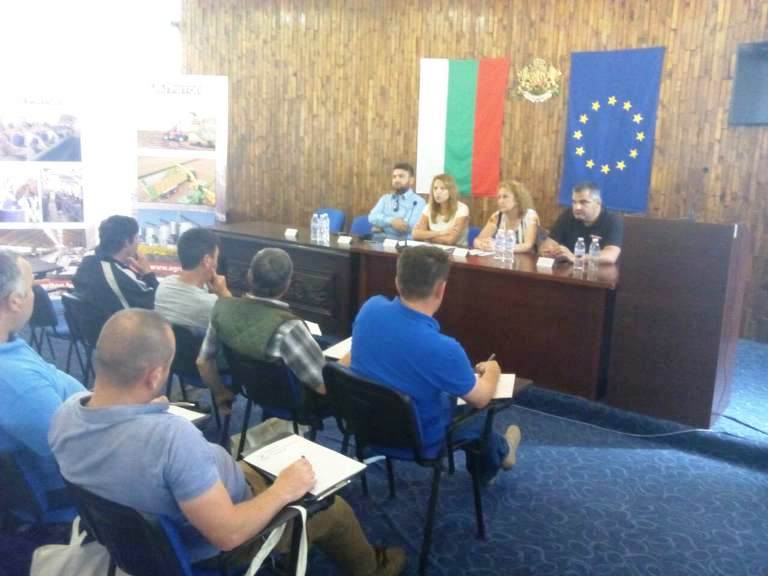 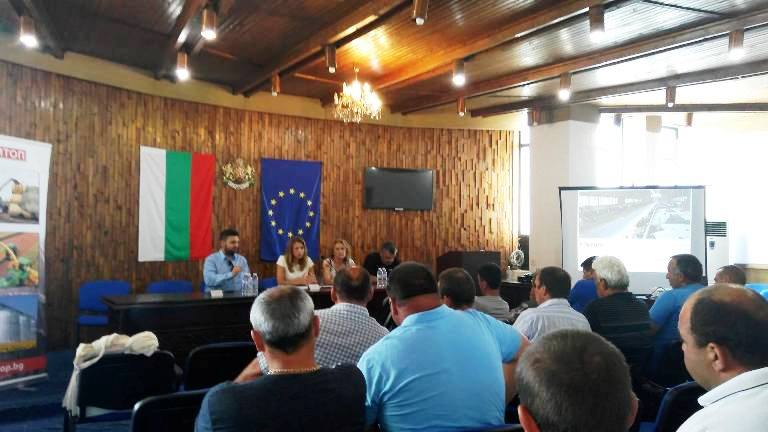 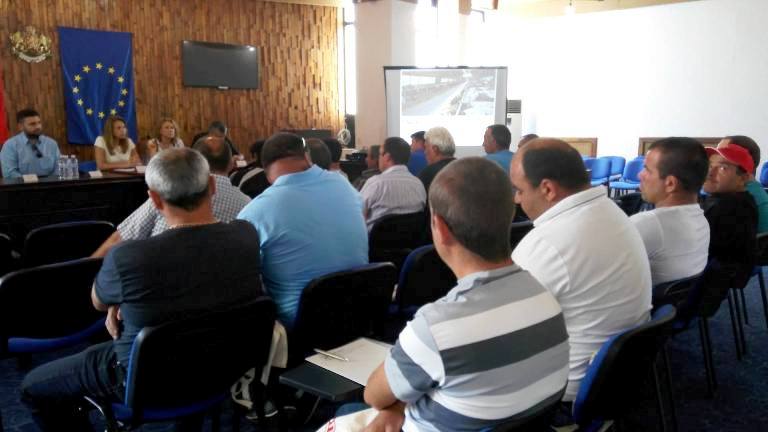 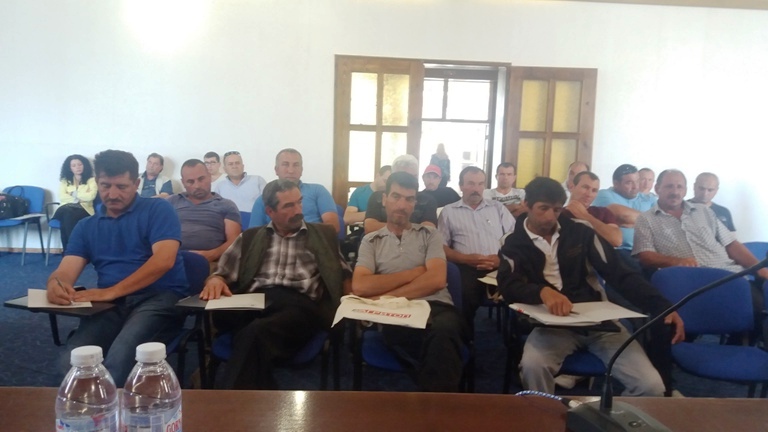 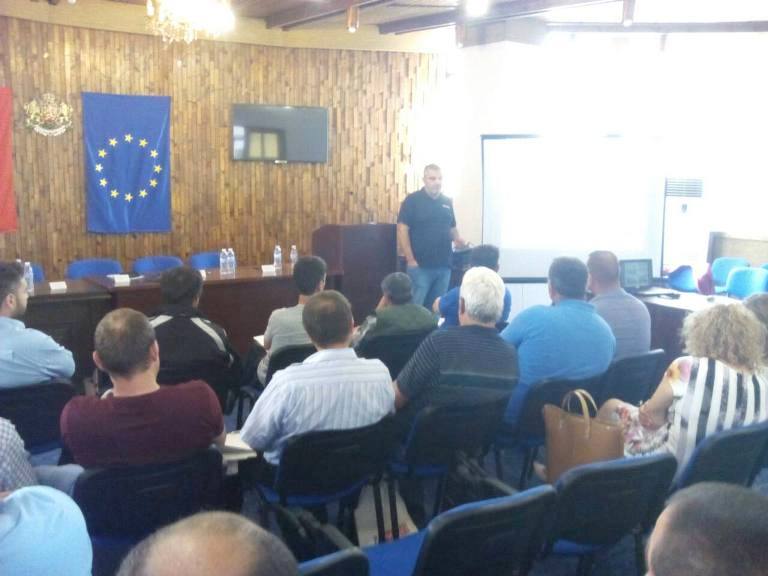 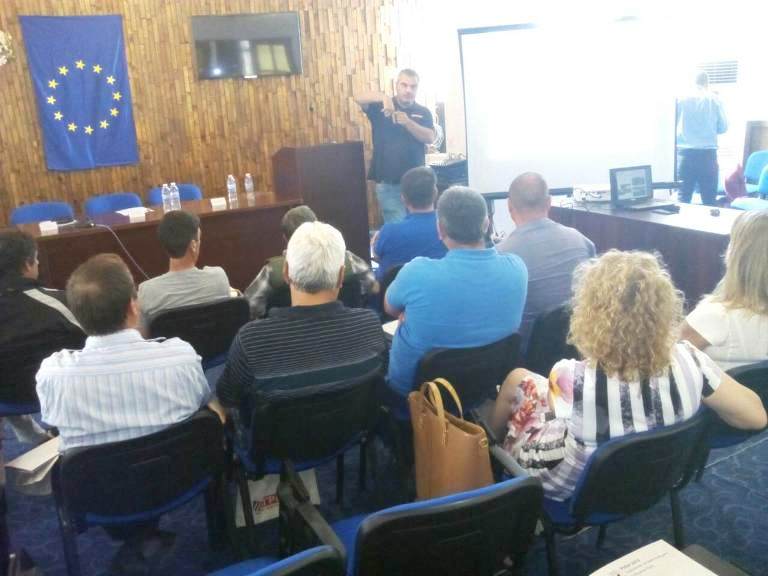 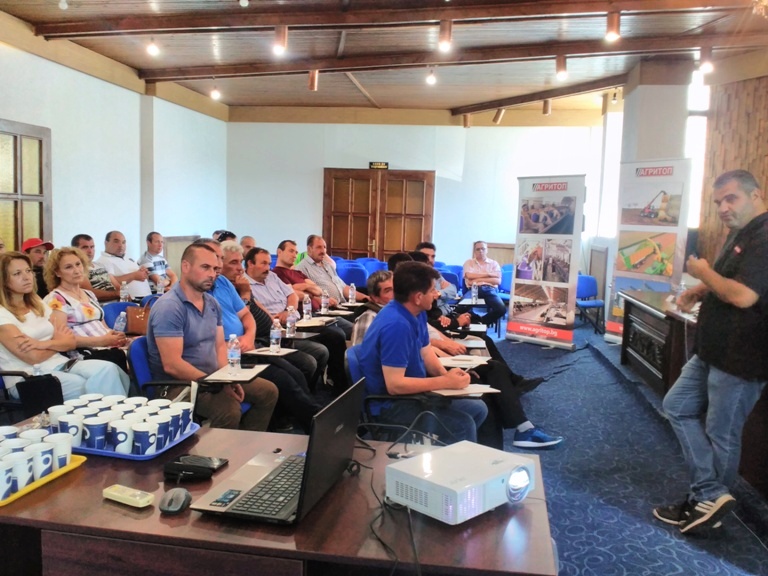 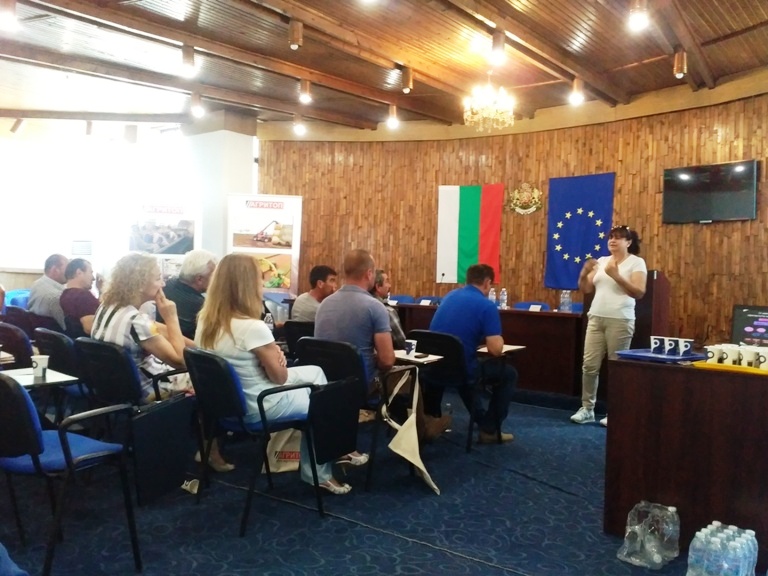 